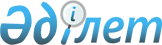 О проекте Закона Республики Казахстан "О торгово-промышленных палатах в Республике Казахстан"Постановление Правительства Республики Казахстан от 3 апреля 2004 года N 380      Правительство Республики Казахстан постановляет: 

      Внести на рассмотрение Мажилиса Парламента Республики Казахстан проект Закона Республики Казахстан "О торгово-промышленных палатах в Республике Казахстан".       Исполняющий обязанности 

          Премьер-Министра 

       Республики Казахстан 

                                                                Проект  Закон Республики Казахстан  "О торгово-промышленных палатах в Республике Казахстан"       Настоящий Закон определяет правовое положение торгово-промышленных палат, права и обязанности членов торгово-промышленных палат, полномочия, порядок образования и функционирования органов торгово-промышленных палат.  

      Статья 1. Сфера применения Закона       Настоящий Закон распространяется на отношения, возникающие в связи с созданием, деятельностью, реорганизацией и ликвидацией торгово-промышленных палат на территории Республики Казахстан.  

      Статья 2. Цели и задачи Закона       Целями и задачами настоящего Закона является развитие экономики страны, реализация государственной политики в области регулирования торговой деятельности во взаимодействии с государственными органами, формирование современной промышленной и торговой инфраструктуры, а также всемерное развитие торгово-экономических и научно-технических связей предпринимателей Республики Казахстан с предпринимателями иностранных государств.  

      Статья 3. Законодательство Республики Казахстан о 

торгово-промышленных палатах       1. Законодательство Республики Казахстан о торгово-промышленных палатах основывается на Конституции  Республики Казахстан и состоит из Гражданского кодекса , настоящего Закона и иных нормативных правовых актов Республики Казахстан. 

      2. Если международным договором, ратифицированным Республикой 

Казахстан, установлены иные правила, чем те, которые предусмотрены настоящим Законом, то применяются правила международного договора.  

      Статья 4. Торгово-промышленные палаты       1. Торгово-промышленная палата (далее - Палата) - отдельная организационно-правовая форма некоммерческой организации, являющаяся негосударственной, самофинансируемой и самоуправляемой организацией, объединяющей юридические и физические лица, занимающиеся предпринимательской деятельностью на добровольной основе с целью создания благоприятных условий для развития их деятельности, защиты прав и интересов. 

      2. В Республике Казахстан создаются и действуют Ассоциация (Союз) торгово-промышленных палат Республики Казахстан и территориальные Палаты. 

      На территории области, города республиканского значения и столицы Республики Казахстан может быть образована и действовать одна Палата, которая не вправе создавать свои структурные подразделения (филиалы и представительства) на территории другой области, города республиканского значения, столицы. Территориальные Палаты объединяются в Ассоциацию (Союз) торгово-промышленных палат Республики Казахстан (далее - Ассоциация Палат). 

      3. На территории области, города республиканского значения, столицы Палата образуется по инициативе не менее чем десяти учредителей. 

      4. Учредительными документами Палаты являются устав, принятый общим собранием (конференцией) членов Палаты, и учредительный договор, подписанный всеми учредителями или уполномоченными ими лицами. 

      5. Палата считается созданной с момента ее государственной регистрации в порядке, установленном законодательством Республики Казахстан.  

      Статья 5. Наименование и место нахождение Палат       1. Наименование Палаты включает в себя ее название, указание на организационно-правовую форму и название административно-территориальной единицы, на территории которой она создана. Оно может включать в себя дополнительную информацию, предусмотренную законодательством Республики Казахстан. 

      2. Ни одно юридическое лицо, не зарегистрированное в форме Палаты в соответствии с настоящим Законом, не может именовать себя "торгово-промышленной палатой". 

      3. Местом нахождения Палаты признается место нахождения ее постоянно действующего органа.  

      Статья 6. Имущество Палат       1. Палаты могут иметь в собственности любые объекты и имущество, необходимые для материального обеспечения их деятельности, не запрещенные законодательными актами Республики Казахстан. 

      2. Палаты могут заниматься предпринимательской деятельностью лишь постольку, поскольку это необходимо для выполнения их уставных задач. 

      3 Источником формирования имущества Палат являются обязательные членские взносы, поступления (доход) от реализации товаров, работ, услуг в установленных настоящим Законом случаях, а также иные поступления, не запрещенные законом. 

      4. Доходы Палат направляются на обеспечение их уставной деятельности. 

      5. Палаты отвечают по своим обязательствам всем принадлежащим им имуществом, могут от своего имени приобретать и осуществлять имущественные и неимущественные права и обязанности, быть истцами и ответчиками в суде.  

      Статья 7. Органы управления Палат       1. Органами управления Палаты являются: 

      1) высший орган управления - общее собрание (конференция); 

      2) коллегиальный исполнительный орган; 

      3) контрольный орган (ревизионная комиссия). 

      2. В случаях, предусмотренных уставом, могут быть созданы другие органы, действующие на основании положений, принимаемых общим собранием (конференцией) членов Палаты.  

      Статья 8. Общее собрание (конференция) членов Палат       1. Общее собрание (конференция) членов Палаты вправе принимать решения по любым вопросам деятельности Палаты. 

      2. К исключительной компетенции общего собрания (конференции) Палат относятся: 

      1) принятие устава Палаты и решений о внесении изменений и дополнений в устав; 

      2) вопросы добровольной реорганизации и ликвидации Палаты; 

      3) определение порядка и периодичности представления финансовой отчетности исполнительных органов, а также порядка проведения проверки контрольным органом и утверждения их результатов; 

      4) избрание исполнительного органа, ревизионной комиссии; 

      5) избрание других предусмотренных уставом органов и их руководителей; 

      6) заслушивание и утверждение отчетов о деятельности органов и руководителей Палаты; 

      7) установление порядка распоряжения имуществом Палаты; 

      8) установление ставок их обязательных членских взносов; 

      9) рассмотрение жалоб членов Палаты на решения органов, руководителей и работников Палаты; 

      10) досрочный отзыв руководителей Палаты. 

      3. К исключительной компетенции общего собрания (конференции) Ассоциации Палат относятся вопросы принятия и исключения территориальных Палат из Ассоциации Палат. 

      4. Общее собрание (конференция) правомочно принимать решения при наличии двух третей от общего числа членов Палаты. 

      5. Общее собрание (конференция) созывается не реже одного раза в год исполнительным органом Палаты. По требованию ревизионной комиссии или не менее одной четвертой от общего числа членов Палаты Председатель исполнительного органа Палаты обязан в течение тридцати дней созвать общее собрание (конференцию). 

      6. Уставом Палаты могут быть предусмотрены иные вопросы, принятие решений, по которым отнесено настоящим Законом и уставом Палаты к исключительной компетенции общего собрания (конференции).  

      Статья 9. Исполнительный орган Палаты       1. Исполнительный орган Палаты избирается большинством голосов общего собрания (конференции) членов Палаты тайным голосованием сроком на четыре года. 

      2. Исполнительный орган Палаты: 

      1) определяет приоритетные направления деятельности Палаты; 

      2) проводит работу по организации эффективного взаимодействия предпринимателей с государственными органами; 

      3) организует исполнение решений общего собрания (конференции); 

      4) организует подготовку, переподготовку и повышение профессиональной квалификации кадров в различных сферах экономики; 

      5) оказывает содействие предпринимательской деятельности членов Палаты, в патентовании изобретений, полезных моделей, промышленных образцов, регистрации товарных знаков, знаков обслуживания и наименований мест происхождения товаров; 

      6) распоряжается имуществом Палаты в порядке, определяемом уставом и общим собранием (конференцией); 

      7) организует ведение бухгалтерского учета, финансовой и статистической отчетности и делопроизводства; 

      8) решает иные вопросы деятельности Палаты, кроме вопросов, отнесенных к исключительной компетенции общего собрания (конференции) членов Палаты.  

      Статья 10. Председатель исполнительного органа Палаты       1. Председатель исполнительного органа Палаты избирается из числа его членов большинством голосов от общего числа членов исполнительного органа Палаты тайным голосованием. 

      2. Председатель исполнительного органа Палаты организует работу исполнительного органа Палаты, созывает заседания исполнительного органа Палаты и председательствует на них, представляет Палату в местных представительных и исполнительных органах, общественных объединениях, других организациях, в том числе международных. 

      3. Председатель исполнительного органа Ассоциации Палат представляет Ассоциацию в государственных органах Республики Казахстан. 

      4. Другие полномочия Председателя исполнительного органа Палаты определяются уставом. 

      5. В случае отсутствия Председателя его функции осуществляет один из членов Палаты по решению исполнительного органа Палаты.  

      Статья 11. Ревизионная комиссия Палаты       1. Для осуществления контроля за финансово-хозяйственной деятельностью Палаты образуется ревизионная комиссия в количестве не менее трех членов. 

      2. Работники ревизионной комиссии Палаты не могут быть избраны в состав исполнительного органа. 

      3. Ревизионная комиссия Палаты непосредственно подчиняется общему собранию (конференции) и отчитывается перед ним о своей работе.  

      Статья 12. Членство в Палатах       1. Членами Палат могут быть юридические и физические лица, занимающиеся предпринимательской деятельностью. 

      2. Размер обязательных членских взносов, порядок поступлений финансовых и иных средств от учредителей (членов) определяются уставом. 

      3. Палаты не вправе вмешиваться в деятельность своих членов и нарушать их права и интересы. 

      4. Члены Палат пользуются услугами Палат на условиях, предусмотренных их уставами.  

      Статья 13. Права и обязанности члена Палаты       1. Член Палаты имеет право: 

      1) пользоваться содействием, профессиональной поддержкой и защитой со стороны Палаты, ее органов и должностных лиц; 

      2) избирать и быть избранным в органы Палаты; 

      3) ставить перед органами Палаты вопросы, касающиеся ее деятельности, вносить предложения по улучшению работы Палаты и ее органов; 

      4) пользоваться имуществом Палаты в порядке и на условиях, определяемых уставом; 

      5) выйти из состава палаты по собственной инициативе. 

      2. Член Палаты обязан: 

      1) соблюдать требования устава Палаты; 

      2) выполнять решения общего собрания (конференции) Палаты и ее органов; 

      3) платить членские взносы. 

      3. Члены Палаты равны в своих правах и обязанностях. 

      4. Член Палаты не может нести иных односторонних имущественных обязательств перед Палатой, помимо обязательства уплаты членских взносов.  

      Статья 14. Исключение из Палаты       1. Исключение члена Палаты из Палаты производится исполнительным органом в случаях: 

      1) неоднократного нарушения членом Палаты требований устава Палаты; 

      2) неоднократного неисполнения членом Палаты решений общего собрания (конференции) Палаты и ее органов; 

      3) систематической неуплаты обязательных членских взносов; 

      4) по собственному желанию; 

      5) в иных случаях, предусмотренных уставом Палаты. 

      2. Член Палаты может быть вновь принят в Палату не ранее чем по истечении шести месяцев с момента его исключения. 

      3. Исключение из Палаты может быть обжаловано в судебном порядке в месячный срок со дня вручения члену Палаты копии решения исполнительного органа Палаты об исключении.  

      Статья 15. Полномочия Ассоциации Палат       1. Деятельность Ассоциации Палат определяется настоящим Законом и ее уставом. 

      2. Ассоциация Палат: 

      1) осуществляет координацию деятельности Палат; 

      2) заключает соглашения с иностранными и международными организациями по вопросам, отнесенным к компетенции Палат; 

      3) представляет интересы Палат в государственных органах, негосударственных организациях, в том числе иностранных и международных; 

      4) вносит предложения в государственные органы по совершенствованию законодательства Республики Казахстан; 

      5) определяет порядок ведения реестра юридических и физических лиц, занимающихся предпринимательской деятельностью, участников внешнеэкономической деятельности, финансово-экономическое положение которых позволяет определить уровень их надежности, как партнеров для предпринимательской деятельности в Республике Казахстан, составленный по согласованию с указанными лицами; 

      6) осуществляет иную деятельность, не запрещенную законодательством Республики Казахстан и соответствующую целям их уставной деятельности. 

      3. Ассоциация Палат в соответствии с целями своей деятельности может сотрудничать с государственными органами, заключая с ними соглашения и выполнять для них определенные работы либо делегировать права по заключению указанных соглашений территориальным Палатам. 

      4. Ассоциация Палат по итогам полугодия и года предоставляет информацию о своей деятельности центральному исполнительному органу, осуществляющему государственное регулирование и координацию в сфере торговой деятельности.  

      Статья 16. Полномочия территориальных Палат       1. Территориальные Палаты: 

      1) организуют эффективное взаимодействие предпринимателей с государственными органами; 

      2) организуют подготовку, переподготовку и повышение профессиональной квалификации кадров в различных сферах экономики; 

      3) организуют проведение выставок, ярмарок, семинаров и конференций; 

      4) содействуют казахстанским организациям и предпринимателям в освоении передовых технологий; 

      5) содействуют развитию внешнеэкономической деятельности предпринимателей, осуществляют международный маркетинг и рекламную поддержку для продвижения казахстанских товаров и услуг на мировом рынке; 

      6) содействуют в вопросах установления контактов с иностранными предпринимательскими и общественными кругами, а также с объединяющими или представляющими их организациями; 

      7) содействуют предпринимательской деятельности членов Палат, в патентовании изобретений, полезных моделей, промышленных образцов, регистрации товарных знаков, знаков обслуживания и наименований мест происхождения товаров; 

      8) оказывают практическую помощь организациям и предпринимателям в проведении торгово-экономических операций на внешнем рынке; 

      9) оказывают информационные, оценочные, брокерские, маркетинговые, рекламные, переводческие, а также консалтинговые услуги по вопросам внешнеэкономической деятельности в порядке, установленном законодательством Республики Казахстан; 

      10) осуществляют независимую экспертизу проектов нормативных правовых актов в области экономики, внешнеэкономических связей, а также по другим вопросам, затрагивающим интересы предпринимателей; 

      11) осуществляют экспертизу качества, количества и комплектности товаров; 

      12) издают периодические печатные издания для обеспечения предпринимательской деятельности и функционирования Палат в порядке, установленном законодательством Республики Казахстан; 

      13) защищают права и законные интересы своих членов и представляют их в судебных органах и иных организациях; 

      14) проводят по заявкам предпринимателей и организаций работы по изучению конъюнктуры рыночных цен, разработке и экспертизе бизнес-планов и инвестиционных проектов; 

      15) ведут реестр юридических и физических лиц, занимающихся предпринимательской деятельностью, участников внешнеэкономической деятельности, финансово-экономическое положение которых позволяет определить уровень их надежности, как партнеров для предпринимательской деятельности, на соответствующей территории, составленный по согласованию с указанными лицами; 

      16) осуществляют сбор, анализ и представление своим членам информации о законодательстве всех стран по вопросам регулирования экспорта-импорта, о проводимых ярмарках, выставках, миссиях, о международном товарообороте и платежах, состоянии других вопросов, связанных с международной торговлей и внутрихозяйственной деятельностью. 

      2. Территориальные Палаты вправе осуществлять иную деятельность, не запрещенную законодательством Республики Казахстан и соответствующую целям их уставной деятельности. 

      3. Территориальные Палаты по итогам полугодия и года предоставляют Ассоциации Палат информацию о своей деятельности. 

      4. Документы, выданные Территориальными Палатами в пределах их компетенции, признаются на всей территории Республики Казахстан.  

      Статья 17. Реорганизация и ликвидация Палат       Реорганизация и ликвидация Палат осуществляется в порядке, установленном законодательными актами Республики Казахстан.  

      Статья 18. Ответственность за нарушение законодательства 

Республики Казахстан о Палатах       Нарушение законодательства о Палатах влечет ответственность в порядке, установленном законом Республики Казахстан.  

      Статья 19. Переходные положения       Организации, зарегистрированные до принятия Закона Республики Казахстан "О торгово-промышленных палатах в Республике Казахстан" с использованием в своем наименовании словосочетания "торгово-промышленная палата", подлежат государственной перерегистрации в соответствии с законодательством Республики Казахстан в течение трех месяцев.  

      Статья 20. Порядок введения в действие настоящего Закона       Настоящий Закон вводится в действие со дня его официального опубликования.       Президент 

 Республики Казахстан 
					© 2012. РГП на ПХВ «Институт законодательства и правовой информации Республики Казахстан» Министерства юстиции Республики Казахстан
				